Annual Implementation Plan - 2018FISO Improvement Initiatives and Key Improvement StrategiesAlexandra Primary School (0912)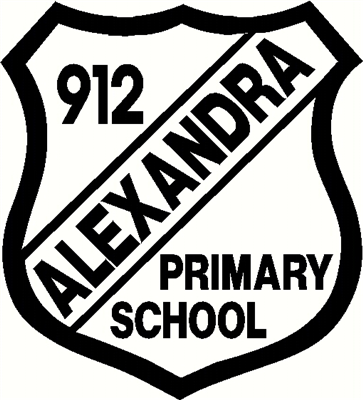 Annual Implementation Plan - 2018FISO Improvement Initiatives and Key Improvement StrategiesAlexandra Primary School (0912)Four Year Strategic GoalsFour Year Strategic TargetsIs this selected for focus this year?12 month targetOutline what you want achieve in the next 12 months against your Strategic Plan target.FISO initiativeTo improve Student Learning Outcomes in English and MathsNAPLANTo Improve the mean scores in the Attitude To School Survey.NAPLAN Relative GrowthRelative low growth In number maintainedRelative medium growth decreasedRelative high growth increasedTeacher JudgementBy 2018 judgement for 90% of students in reading, writing and number reflect minimum 12 months progression.Growth on the School Staff SurveyYesYear 3 Writing (Increase top 2 bands) from 26% to 30%
Year 3 Reading (Decrease bottom 2 bands) from 5% to 0
Year 3 Reading (Increase top 2 bands) from 55% to 65%
Year 3 Numeracy (Decrease bottom 2 bands) from 25% to 20%
Year 3 Numeracy (Increase top 2 bands) from 10% to 15%
Year 5 Writing (Decrease bottom 2 bands) from 14% to 10%
Year 5 Writing (Increase top 2 bands) from 14% to 20%
Year 5 Reading (Decrease bottom 2 bands)from 21% to 15%
Year 5 Reading (Increase top 2 bands) from 24% to 30%
Year 5 Number (Decrease bottom 2 bands) from 14% to 9%
Year 5 Number (Increase top 2 bands) from 14%  to 20%

Student Survey Data:
Effective teaching time increase to 30.0
Stimulated Learning increase to 10.0

NAPLAN Relative Growth in Reading and Number
Reading:
Low from 22% to 17%
Medium from 63% to 55%
High from 14% to 28% 
Number:
Low from 28% to 20%
Medium from 60% to 55%
High from 10% to 25% 

School Staff Survey:
Collective Efficacy increase from 53% to 75% endorsement
Academic Emphasis increase to from 52% to 75% endorsementBuilding practice excellenceImprove student engagement in their learning with a differentiated curriculum to stimulate and challenge studentsNoImprove student wellbeing and student connectedness to their peers and the school.Absence DataDecrease student late arrivalsYesAttitudes to School Survey:
Connectedness: from 24 to 30
Inclusion: from 28 to 35
Voice and Agency: from 14 to 20
Advocate at School: from 50 to 60
Managing bullying: from  18 to 25

Parent Survey:
Student agency and voice: from 5 to 10
Student connectedness: from 5 to 10
School pride and confidence: from 5 to 10

Attendance:
Reduce Unexplained absences per FTE from 8 to 3Empowering students and building school prideIncrease the capacity of the school to function as a strategic organisation.NoImprovement Initiatives RationaleWe are in the final year of our School Strategic Plan and feel that we have not worked as diligently in the areas of reading and numeracy as necessary to give us the results we expected.  This is in some point due to leadership not originally understanding where the problems existed.  Maths leaders completed the BASTOW Leading Mathematics program which did not generate the outcomes we predicted or required for the shift in our results, particularly in the areas of high growth.
Our targets for our students with regards to connectedness, voice and agency have not been reached due to lack of teacher training and support.Goal 1To improve Student Learning Outcomes in English and Maths12 month target 1.1Year 3 Writing (Increase top 2 bands) from 26% to 30%
Year 3 Reading (Decrease bottom 2 bands) from 5% to 0
Year 3 Reading (Increase top 2 bands) from 55% to 65%
Year 3 Numeracy (Decrease bottom 2 bands) from 25% to 20%
Year 3 Numeracy (Increase top 2 bands) from 10% to 15%
Year 5 Writing (Decrease bottom 2 bands) from 14% to 10%
Year 5 Writing (Increase top 2 bands) from 14% to 20%
Year 5 Reading (Decrease bottom 2 bands)from 21% to 15%
Year 5 Reading (Increase top 2 bands) from 24% to 30%
Year 5 Number (Decrease bottom 2 bands) from 14% to 9%
Year 5 Number (Increase top 2 bands) from 14%  to 20%

Student Survey Data:
Effective teaching time increase to 30.0
Stimulated Learning increase to 10.0

NAPLAN Relative Growth in Reading and Number
Reading:
Low from 22% to 17%
Medium from 63% to 55%
High from 14% to 28% 
Number:
Low from 28% to 20%
Medium from 60% to 55%
High from 10% to 25% 

School Staff Survey:
Collective Efficacy increase from 53% to 75% endorsement
Academic Emphasis increase to from 52% to 75% endorsementFISO InitiativeBuilding practice excellenceKey Improvement StrategiesKIS 1Build the capacity of all staff to use evidence based, targeted teaching in reading across the school.KIS 2Build teacher capacity to differentiate teaching to challenge and ensure progress for every student.Goal 2Improve student wellbeing and student connectedness to their peers and the school.12 month target 2.1Attitudes to School Survey:
Connectedness: from 24 to 30
Inclusion: from 28 to 35
Voice and Agency: from 14 to 20
Advocate at School: from 50 to 60
Managing bullying: from  18 to 25

Parent Survey:
Student agency and voice: from 5 to 10
Student connectedness: from 5 to 10
School pride and confidence: from 5 to 10

Attendance:
Reduce Unexplained absences per FTE from 8 to 3FISO InitiativeEmpowering students and building school prideKey Improvement StrategiesKIS 1Cultivate an environment that enable student voice and leadership.